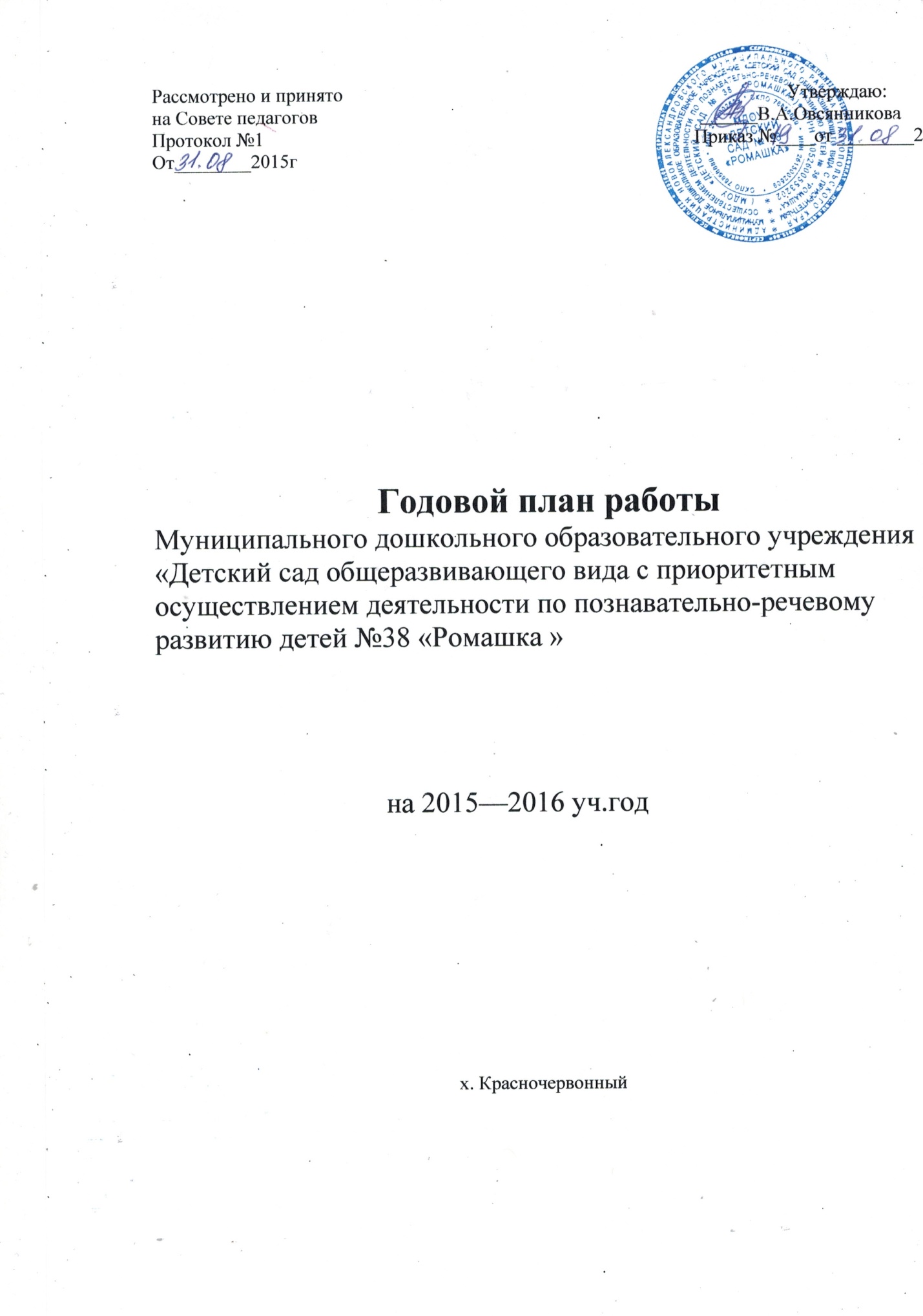 ЦЕЛИ И ЗАДАЧИ РАБОТЫ ДОУ НА 2015– 2016 УЧЕБНЫЙ ГОД.ЦЕЛЬ : построение работы МДОУ в соответствии с ФГОС ДО,  создание благоприятных условий для полноценного проживания ребенком дошкольного детства, формирования основ базовой культуры личности,  всестороннее развитие психических и физических качеств в соответствии с возрастными и индивидуальными особенностями, подготовка ребенка к жизни в современном обществе.ЗАДАЧИ : 1.   Продолжать работу по охране и укреплению психического и физического здоровья детей через:Формирование семейных ценностей у дошкольников, сохранение и укрепление здоровья детей их физического развития.Объединения усилий родителей и педагогов для успешного решения оздоровительных и воспитательных задач2. Развитие коммуникативных способностей детей, овладение конструктивными способами и средствами взаимодействия с окружающими людьми через:Развитие всех компонентов устной речи детей и приобщение дошкольников к чтению художественной литературы3  Формирование  компетентности педагогов  за счет:Формирования   профессиональной  компетентности  педагогов  в области  освоения  новых  федеральных государственных образовательных стандартов дошкольного образования.Проектирования разнообразных форм взаимодействия с детьми;Проведения  обязательной и добровольной аттестации;Проектирования предметно-развивающей среды в соответствии с ФГОС ДО;4. Продолжать  поиск современных форм сотрудничества с родителями как необходимое условие эффективности воспитательно-образовательного процесса.   СОДЕРЖАНИЕ ПЛАНА РАБОТЫ.1. РАБОТА С КАДРАМИ.1.1.ПОВЫШЕНИЕ ТЕОРЕТИЧЕСКОГО УРОВНЯИ ДЕЛОВОЙ КВАЛИФИКАЦИИ.                                              1.2. АТТЕСТАЦИЯ1.3. ПРОИЗВОДСТВЕННЫЕ СОБРАНИЯ.1.4 СОВЕЩАНИЯ ПРИ ЗАВЕДУЮЩЕЙ.2.  ОРГАНИЗАЦИОННО-ПЕДАГОГИЧЕСКАЯ РАБОТА.2.1. ПЕДАГОГИЧЕСКИЕ СОВЕТЫ.2.2.МЕТОДИЧЕСКИЕ(ПЕДАГОГИЧЕСКИЕ) ЧАСЫКОНСУЛЬТАЦИИ  2.4 СЕМИНАРЫ.  ПРАКТИКУМЫ2.5. ОТКРЫТЫЕ ПОСМОТРЫ,2.6.ВЫСТАВКИ, СМОТРЫ – КОНКУРСЫСмотры-конкурсы2.7.Праздники и развлечения2.8.ПЛАН РАБОТЫ ПО ПРОФИЛАКТИКЕ ДЕТСКОГО ДОРОЖНО-ТРАНСПОРТНОГО ТРАВМАТИЗМА2.9. КОНТРОЛЬ ЗА ОБРАЗОВАТЕЛЬНОЙ И ОЗДОРОВИТЕЛЬНОЙ РАБОТОЙ С ДЕТЬМИ Оперативный контроль  2.10. ОРГАНИЗАЦИЯ РАБОТЫ С РОДИТЕЛЯМИ Консультации для родителейРодительские собрания Общие родительские собрания           План работы  со школой. Цель: Установление делового сотрудничества между педагогами ДОУ и школы, подготовка детей к благополучной адаптации  к школьному обучению	№ п/пМероприятияСрокиОтветственный1.Обучение на курсах повышения квалификации:В течение учебного года.Заведующий2.Педчас «Развитие кадрового потенциала в процессе  внедрения  ФГОС» октябрьвоспитатель3.Участие в работе МО, семинаров, конференций, в работе творческих и проблемных групп, в выставках, конкурсах, смотрах.В течение годаЗаведующий4.Участие в проведении открытых меропри-ятий, педсоветов, методчасов, семинаров, практикумов,  совеща-ний при заведующей, творческих отчётов, взаимопосещений, тематических недель и дней. По плануЗаведующий, воспитатель5.Изучение и обсуждение новинок методической литературы, периодической печати.В течение года воспитатель6.Самообразовательная работа педагогов по индивидуальным маршрутам по вопросам образования, воспитания, оздоровления детей. Подготовка педагогами отчетов и докладов о накопленном материале за год.В течении годаПедагоги 7.Разработка и корректировка  календарно – тематического планирования   работы с учётом ФГОС.В течение годавоспитатель8.Участие в инновационной деятельности, проведении кружковой работы.В течение годавоспитатель.Неделя творческих отчетов, взаимопосещения.1 раз в квартал.воспитатель№п/пСодержание работыСрокиОтветственный1Изучение нормативных документов.      До 31.09.15Ст. воспитатель2Издание приказа в ДОУ. Ознакомление кандидатов с приказом об аттестации01.10.15Заведующий д/с3Прием, регистрация заявленийдо 01.10.15 Заведующий д/с5Экспертиза педагогической деятельности аттестуемого. Оформление экспертного заключения по итогам анализа ОД и результатов работы аттестуемого.октябрьвоспитатель6Передача экспертного заключения в экспертную комиссию.Октябрь воспитатель№ п/пСодержаниеСрокОтветственный1.План:1)итоги летне-оздоровительного периода. 2)ознакомление и утверждение графика работы. Правила внутреннего распорядка.3)сведения о кадрах, группах, количестве  детей.4)принятие плана организационно- технических мероприятий по улучшению условий  и охраны труда на 2015-2016 уч.год.5)утверждение плана и графика проведения текущих инструктажей.Август  ЗаведующийвоспитательСт.медсестра2.План:1) анализ заболеваемости детей и сотрудников.2) анализ выполнение плана мероприятий по предупреждению травматизм.ЯнварьЗаведующаяСт.медсестра3.План:1)итоги работы за год2)Переход на летний режим работы.3)инструктаж по охране труда.3)утверждение графика работы персонала.4)заболеваемость сотрудников за год.МайЗаведующаяСт.медсестраДелопроизводитель №П/ПСодержание работыСрокиОтветственный1.Ознакомление с документами, приказами вышестоящих органов МО.Регулярно.Зав.д/с2.Обсуждение  и утверждение, анализ ор-ганизации проведения утренников, тема-тических недель, дней,  творческих . отчётовЕжемесячно.воспитатель3.Отчёты по мониторингу,по работе за межаттестационный период,по кружковой работе, самообразованию.Октябрь.МайИтог.педсов.Педагоги4.Обсуждение результатов смотров, конкурсов, фестивалей, выставок.По мере проведения.Зав.д/с5.Обзор методической литературы.Ежемесячновоспитатель6.Проведение инструктажей по ТБ ОТ.Ежекв.Зав.д/с7.Обсуждение итогов и проведения аттестации, курсов повышения квалификации педагогами.ЯнварьАпрельЗав.д/с8.Анализ контроля за воспитательно-образовательной работой в д/с.Май.воспитатель9.Обсуждение результатов работы с родителями: адаптация, анкетирование. НоябрьАпрельМайСт.мед.сестравоспитательЗав.д/сТемаФорма выступленияДатаОтветственныеПодготовка к педсоветуСамостоятельное изучение педагогами данного вопроса посредством различных сайтов. Поиск резервов повышения компетентности через самообразование.ИюльАвгустТворческая группаВоспитателиПедсовет: 1.Установочный –  «Основные направления работы учреждения на 2015-2016 учебный год» Итоги летней оздоровительной работы  Приоритетные задачи работы учреждения на 2015-2016 учебный год -Утверждение проекта годового плана  -Определение этапа реализации программы развития ДОУ-Утверждение положений, действующих в ДОУ-Утверждение графиков работы музыкальных и физкультурных залов, -Утверждение системы внутреннего мониторинга индивидуального развития детей;-Утверждение режима пребывания, воспитания и обучения детей в детском саду;- Утверждение годового календарного графика, базисного плана, перспективных планов, годовых планов узких специалистов.-Результаты  готовности  групп,  к новому  учебному году.3.Решение педсовета.Круглый столавгустЗаведующая д/сПодготовка к педсовету:1. Изучение методической литературы.2. Смотр-конкурс : «Книжный уголок»3. Контроль  «Развитие диалогической речи у дошкольников».4. Семинар-практикум  «Работа по развитию речи в детском саду»4. Мастер-класс для родителей и детей « Игрушки своими руками»5. Просмотр открытых занятий по развитию речи.. 6. Домашнее задание для педагогов: продумать проект по развивающей речевой среде   в своей возрастной группе.Сентябрь-	ОктябрьТворческая группаВоспитатели2.Педсовет:  « Новые подходы в ознакомлении детей с художественной литературой» --Выполнение решения предыдущего педагогического совета -О значении детской книги в развитии дошкольника -О влиянии детской литературы по развитию детей в высказываниях ученых-педагогов -Методы и приемы ознакомления детей с художественной литературой _Итоги тематического контроля «Развитие диалогической речи» — Итоги Смотра-конкурса «Книжный уголок » -- Решение педсовета.Интерактивное  общениеНоябрь Зав. д/сПодготовка к педсовету:1.Изучение методической литературы.2. Подготовка пособий, игр.3.Проведение тематической проверки: «Организация условий в группах для развития ребенка в игровой деятельности»4. Составление консультаций для родителей.Декабрь Зав.д/с Творческая группаВоспитатели.3.Педсовет: «Развивать познавательный интерес, интеллектуально-творческий потенциал каждого ребенка через игровую деятельность в формате ФГОС»Цель:1.Совершенствовать педагогическое мастерство воспитателей. 2.Способствовать творческому поиску педагогов. План.1. Выполнение решений  предыдущего педсовета. 2. Доклад «Виды игр  и их роль в  жизни, воспитании и обучении детей дошкольного возраста»3. Мозговой штурм «Игра? Игра?»4. Выступление «Психологические основы дошкольной игры»5. Выступление «Формирование интереса к подвижной игре»6. Презентация картотек по игровой деятельности.7. Итоги контроля.  «Развитие игровой деятельности»8. Эмоциональная пауза «Слово-эстафета».9. Выступление «Игра в  поликультурном воспитании детей»10.Выставка игровых пособий.11. Решение.АукционЯнварь ЗаведующаявоспитателиПодготовка к педсовету:1. Изучение методической литературы.2. Подготовка пособий, игр, материала по здоровому образу жизни детей.3. Проведение тематической проверки: «Развитие двигательной активности дошкольников в режиме ДОУ»4. Составление консультаций для родителей.ФевральТворческая группаВоспитатели4.Педсовет»      «Формирование привычки к здоровому образу жизни у детей дошкольного возраста»: -Выполнение решения предыдущего педагогического совета   -Формирование первичных ценностных представлений о здоровье и здоровом образе жизни. -Планирование воспитательно-образовательной работы с детьми с учетом ФГОС ДО -Основные направления профилактической работы с детьми. -Итоги тематического контроля «Оздоровительная работа с дошкольниками в разных возрастных группах» -Итоги Смотра-конкурса «Наглядная агитация для родителей по здоровому образу жизни»      -Домашнее задание: презентация  новых технологий оздоровления (выставка).- Анализ анкетирования родителей «О здоровье всерьез».Деловая играМарт Творческая группаЗав.д/сПодготовка к педсовету:Подготовка аналитических справок.Изучение плана, сетки, режима на летоАпрельПедагогиТворческая группа5. «Итоги учебного года» --О  работе по ФГОС ДО, о выполнении годовых задач учебного года, с использованием диагностики знания детей по всем образовательным  областям.-Творческие отчеты воспитателей о проделанной работе за год -Отчет воспитателей подготовительной группы  об освоении выпускниками образовательной программы ДОУ. -Анализ заболеваемости за год -Анализ физкультурно-оздоровительной работы за год -Аукцион идей «Задачи на новый 2015-2016 учебный год» -- Обсуждение и утверждение плана работы, режима дня и сетки занятий на летний оздоровительный период -Подведение итогов5.Решение педсоветаКруглый стол Май Зав.д\сВоспитатели Свирипа Т.П.№Содержание работыСроки Ответственные1Педагогические часыпоследний четверг месяца2Особенности организации деятельности по художественно-эстетическому  развитию в условиях ФГОСоктябрь3Особенности организации деятельности по физическому развитию в условиях ФГОС.ноябрьНикулина Н.И4Особенности организации деятельности по художественно- эстетическому развитию в условиях ФГОС.декабрь5Особенности организации деятельности социально- личностному развитию в условиях ФГОС.март 1.«Эффективность использования сенсорных игр в развитии младших дошкольников»Сентябрь Селюк И.С. 2.«Детская журналистика, как средство повышения речевого развития детей старшего дошкольного возраста»Октябрь Свирипа Т.П.3.«Игра как средство формирования коммуникативных умений и взаимоотношений у детей»ноябрьТашкинова Л.Н.4Развитие эмоциональной отзывчивости на содержание прочитанного произведениядекабрьМаксименко М.С.5«Оборудование музыкального уголка и организация работы в нем»февраль Соколова Т.Н.6«Использование стихов, скороговорок, чистоговорок в развитии фонематического слуха у детей»апрельУгнивенко И.Н.7Как приобщать ребенка к социальному миру майЕрмакова Н.С.2Семинар.  «Игра – королева детства»1.Деловая игра.2. Игра в жизни ребенка.3.Аукцион педагогических идей.4.Презентация проектов5.Решение.  Декабрь Ташкинова Л.Н.3Семинар – практикум«Аукцион педагогических идей. Здоровьесберегающие технологии в ДОУ»1. Сущность здоровьесберегающей педагогической системы: понятие, критерии, технология;2. Нетрадиционные формы физкультурно-оздоровительной работы с дошкольниками (теория и практика);3. Виды массажа, применяемые в работе с детьми.4. Биоэнергетическая и дыхательно-звуковая гимнастика (задачи, комплексы упражнений).6.РешениефевральЕрмакова Н.С.№ п/пСодержание работыСроки Ответственные1Развитие речиНоябрь Свирипа Т.П.2Открытые просмотры  игровой деятельности «Учимся играя»Декабрь-январьМаксименко М.С.Ермакова Н.С.3Открытые просмотры для родителей (итоговые занятия)апрельВсе воспитатели№п/п СодержаниеСрокОтветственный1Подготовка к новому учебному годуАвгуст Основные воспитатели2Создание развивающего  игрового пространства в соответствии с ФГОСНоябрь-декабрьВоспитатели 3Лучшее новогоднее оформление группы январьОсновные воспитатели групп4Смотр-конкурс «Наглядная агитация для родителей по здоровому образу жизни»февральТворческая группа Конкурс« По страницам любимых сказок» (книжки-малышки, своими руками)апрельвоспитатели7Участок моей мечтыМай  Творческая группаВыставки  детских работ  (рисунки)Выставки  детских работ  (рисунки)Выставки  детских работ  (рисунки)Выставки  детских работ  (рисунки)1Мой любимый  детский сад!сентябрьВоспитатели групп2Огородные фантазиисентябрьВоспитатели групп3Зимние забавыдекабрьВоспитатели групп4Мастерская Деда МорозадекабрьВоспитатели групп5Защитники ОтечествафевральВоспитатели групп6Весенняя капельмартВоспитатели групп7Моя любимая мамамартВоспитатели групп8Космические просторыапрельВоспитатели групп9День ПобедымайВоспитатели группВыставки композицийВыставки композицийВыставки композицийВыставки композиций1Огородные фантазиисентябрьВоспитатели групп2Золотые руки наших мамноябрьВоспитатели групп3Поделки из природного материалаянварьВоспитатели групп4«Дорого яичко к пасхальному дню»апрельВоспитатели группСроки                    Содержание работыОтветственныйСентябрь1.1 сентября – Праздник к началу учебного года.2.День дошкольного работника, 27 сентября.Соколова Т.Н.Муз.рукСвирипа Т.П.вос-льОктябрьМеждународный день пожилых людейСпортивное развлечение «Малые Олимпийские игры»	Шакулова В.Ю...-вос-ль, муз.рук. инстр.по.физоНоябрьПраздник  «Осени» во всех группах. Мл.гр. тематические занятияОсновные воспи татели, муз.рук.ДекабрьНовогодние утренники во всех группах .Воспитатели, муз.рук.Январь1.Спортивные каникулы. Спортивные  досуги, развлечения во всех группах2.Праздник Рождества (старшие гр)Инструктор по физкультуре.Максименко М.С..вос-льФевраль1.Праздник Защитников Отечества в ср., ст., подг. гр. 2.Младшие группы тематические занятияОсновные вос-лиМарт1.8 марта – Мамин день. Утренники во всех группах «Международный женский день».2.27 марта – День театра-3.Театрализованные развлечение   «Широкая Масленица»ВоспитателиВоспит ателиАпрель1.Праздник     «Праздник смеха и юмора» 2.Досуги –День птиц3.Спортивный праздник –День здоровья4.23 апреля – Международный День Земли. Воспитательная минутка: прославление Земли, изготовление оберегов из кусочков земли, ст., подг. гр.4 неделя  апреля – «Праздник Безопасности» в каждой группе.Ермакова Н.С. вос-льВоспитателиВос-ли старших группМуз.рук. воспитателиМай9 мая – День памяти. Утренники «Спасибо деду за Победу!» Праздник: День семьи -15 маяПраздник «До свидания, детский сад!»ТашкиноваЛ.Н.Угнивенко И.Н.СвирипаТ.П.Мероприятия Срок исполненияОтветственный - Обновление  уголков  по изучениюправил  дорожного  движения  в  группах (макеты,  игровые  зоны, атрибуты, информация).- Оформление   консультационногоматериала для родителей по  профилактике  детского  дорожно-транспортного  травматизма (фотоматериал, папки-раскладушки).- Консультация  для  родителей  натему «Учим детей безопасности на дороге».СентябрьВоспитатели- Музыкально-спортивное  развлечение«Красный, жёлтый, зелёный» - Оформление  стенда  «Безопаснаядорога»  в  центральном  коридоре МДОУ.- Выставка  детских  рисунков «Безопасность на дорогах» Октябрь воспитатели- Консультация  для  родителей «Воспитание собственным примером»- Экскурсии и целевые прогулки с детьми  и родителями  -  к  перекрестку (пешеходный  переход;-  к остановке  пассажирского  транспортаНоябрьВоспитатели  - Обыгрывание  ситуаций  «Как  себя вести,  если…».  - Открытый   просмотр сюжетной  игры «Путешествие  в страну  “Светофорию”  (цель : закрепить  знания  о правилах  перехода  дороги).- Рекомендации по чтению художественных  произведений, рассматривание картинок,  иллюстраций,  заучивание стихов  о  транспорте, правилах дорожного  движенияДекабрь.- Рекомендации  по знакомству  с  дорожными  знаками  и указателями:  «Въезд  воспрещен», «велосипедные  движения  запрещены», «Движение налево»,  «Движение  на-право»,  «Движение  прямо»,  «Перекрес-ток»,  «Железнодорожный  проезд», «Пешеходы», «Дети»,  «Переход», «Стоп».  ЯнварьВоспитатели Воспитатели  старших  групп- Открытый  просмотр занятия  с  детьми  «Мы  пассажиры» (цель: закрепить  правила  поведения  в  общественном  транспорте).- Консультация  для  родителей  на тему: «Взрослые  - пример  для  детей  в  поведении  на  дороге» ФевральВоспитатели  Воспитатели - Выставка  детских  рисунков  «Дорога. Ребенок. Безопасность.»- Вечер  развлечений   на  тему:  «Мыизучаем  правила  дорожного движения».МартВоспитатели групп- Целевые  прогулки  в места  повышенной  опасности  (перекрестки,  пешеходные  переходы и  пр.)- Игры-ситуации  на тему:  «Мы  пешеходы»(цель: закрепить  правила  поведения  на  улице) - Консультация  для  родителей:«Опасные перекрестки»АпрельВоспитатели- Консультация   для родителей  на  тему:«Профилактика  детского  дорожно-транспортного  травматизма  в  летний  период»МайВоспитатели - Консультация  для воспитателей  натему:  «Организация   изучения правил  дорожного  движения  с  детьми  в   летний  оздоровительный  период».   - Обновление  детской  транспортнойплощадки, дорожной  разметки  на  территории МДОУВос-ль Свирипа Т.П.Вид контроляТемыОбъект контро-ляОбсуж-дениерезуль-татов контроляОтвет-ствен-ныйСрокОтметка об выполне-нииПредупредитель-ныйПроверка календарных планов воспитательно-образовательной работы. Готовность к рабочему дню --Подготовка к педагогическим советам --Подготовка к проведению родительских собраний --Проведение  культурно-гигиенических навыков --Организация индивидуальной работы с детьми разного уровня развития .--Техника безопасности при проведении новогодних праздников.-- Создание условий для создания самостоятельной творческой деятельности детей.-- Контроль за посещаемостью воспитанников детского сада .--Соблюдение режима дня и двигательной активности детей. --Использование книжных знаний в других видах деятельностиВсе возраст-ные группы               Муз.рук.       Воспит. ст. возрастаРабочие совещания Педагоги- ческие советы. Завед.                 Завед.   В течении года     сентябрь январь апрель   сентябрь декабрь февраль май   декабрь       март   декабрьянварь   постоян-но постоян-но   январь февраль     сентябрь майТематический                  Контроль  «Развитие диалогической речи у дошкольников».«Организация условий в группах для развития ребенка в игровой деятельности»«Развитие двигательной активности дошкольников в режиме ДОУ Подготов.  Старш.группа     Все возраст-ные группыАналити- ческая справка пед.сов.№2     Аналитич. справка педсовет №3Аналитич. справка педсовет №4 Зав.       .октябрь          декабрьфевральСравни-тельныйКнижные уголки (взаимопосещения)На пед.совете.№2октябрьВторич-ныйВыполнение решений педагогических советов.-- Выполнение решений текущего .-- Выполнение предложений тематического контроляНа раб.сов.Зав.д/сВ течении годаМонито-рингСистема внутреннего мониторинга индивидуального развития детейВсе группыПедагогический совет №2 Педагогический совет №5 (итоговый)Воспитателисентябрь майСамоана-лизО работе по ФГОС ДО, о выполнении годовых задач (по областям)Все группыИтоговый пед.сов №5.майСобеседо- вание             По работе с нормативно-правовыми документами (ФГОС ДО) -Подготовка к смотрам, к смотрам-конкурсам-- Подготовка к аттестации педагогов --Подготовка к открытым мероприятиямВсе учреждение в целомЗавед.В течении года  Вопросы на контроле9101112123451.Планирование физкультурно-оздоровительной работы в течении дня+2.Работа педагога по формированию у детей знаний о безопасности жизнедеятельности++3.Анализ навыков и умений детей при выполнении основных движений в соответствии с программой.4.эффективность организации хозяйственно-бытового труда во всех возрастных группах (дежурство, поручения, коллективный труд)+5.Подготовка и проведение целевых прогулок и экскурсий++6.Проведение и эффективность утренней гимнастики++7.Соблюдение режима дня++8.Оцека связной речи детей+9. Материалы для опытов и экспериментирования10. Динамический час, оздоровительный бег++11.Качество работ по изо, их хранение+12.Работа с детьми по ОБЖ++13. Групповая документация++14. Работа кружков по графику+№	ТемаДатаОтветственный1Адаптациясентябрь  Селюк И.С.2Факторы, определяющие здоровый образ жизнифевральУгнивенко И.Н.3Почитай мне, Мама, на ночь- влияние художественной литературы на эмоциональное развитие ребенкаОктябрь Максименко М.С.4.Развитие патриотических чувств под средством художественной литературыфевральЕрмакова Н.С№ТемаДатаОтветственный1Задачи воспитательно-образовательной работы на год. Организация режима дня с учетом ФГОССентябрьЗаведующая, Ст.м\с2Подведение итогов года.МайЗаведующая№Содержание основной деятельностиСрокипроведения	Ответственный1.Организация предметно--развивающей среды и жизненного пространства для обеспечения разнообразной деятельности детей дошкольного учреждения  с учётом их возрастных и индивидуальных интересов (уютные игровые комнаты (Школьные комнаты)В течении  годаВоспитатели старших групп2Проведение экскурсий и целевых прогулок в школу: подготовительная группа участвует в проведении Дня знаний; знакомится с помещением школы; посещает кабинеты, спортивный зал. 1 сентябряВоспитатель под.гр. Админ.СОШ3Оказание детскому саду шефской помощи:* постройка снежных сооружений;*весенний трудовой десант по благоустройству территории детского сада.Декабрь--февральВоспитатель, учитель класса4. Анализ успеваемости бывших воспитанников детского садаМайМетодическая работа1. Внедрение новых форм (встреча за круглым столом, мастерские для воспитателей и учителей начальных классов по вопросам преемственности образовательного процесса)В учебном годуРук.МО2«Круглый стол»: обсуждение разделов программы начальной школы и  детского сада.	3Наблюдение уроков в 1 классе воспитателями подготовительной группы.     В течении годаЗавуч. учитель4Наблюдение учителями начального звена      занятий по развитию речи, математике  в подготовительной к школе  группе.                По графикуЗавуч. учитель5Контроль за развитием детей (начиная с подготовительной группы дошкольного учреждения) учителем, который в дальнейшем поведёт детей до 4 го класса В течении годаАдмин.учитель, воспитательРабота с родителями1Проведение родительского собрания в детском саду совместно с учителями школы.Согласно планаЗавед.д/сРук.МОКонсультации для родителейВ течении годаВоспитатель- психолог